臺北市立瑠公國民中學 107學年度第二學期八年級第二次段考數學科答案卷	                                       8年______班 座號：         姓名：               選擇題:(每題4分，共48分)填充題:(每題3分，共36分)作圖題:利用尺規作圖完成下列各題，不用寫作法，但需保留作圖軌跡(每題4分，共8分)計算題:請寫出合理的推理過程，未有過程則不予給分(8分)123456789101112123(每格1分)3(每格1分)3(每格1分)3(每格1分)3(每格1分)3(每格1分)4(每格1分)4(每格1分)4(每格1分)4(每格1分)4(每格1分)(1)(1)(2)(2)(3)(3)(1)(1)(2)(2)(3)5678899101112121. 已知，試利用尺規作圖，在上作一點P，使：＝1：32. 作一角度數為60°的角1. △ABC中，∠ABC是直角，＝5，＝4，四邊形ACDE是正方形，自D點作垂直延長線於F，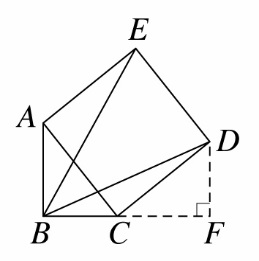 試求：(1)＝？(2分)
      (2)＝？(2分)2. 小心心跟同學去泛舟，船順著河道走，如圖所示，其中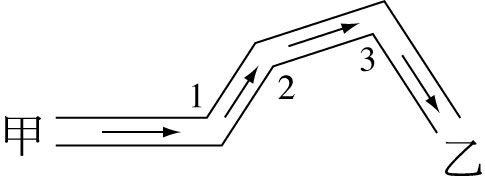 ∠1＝123°，∠2＝141°，∠3＝105°。
請問由甲地到乙地，小心心共轉了幾度？(4分) 